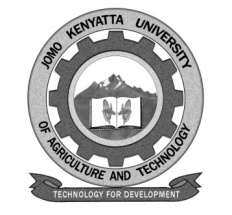 W1-2-60-1-6JOMO KENYATTA UNIVERSITYOFAGRICULTURE AND TECHNOLOGYUNIVERSITY EXAMINATIONS 2015/2016FOURTH YEAR SECOND SEMESTER EXAMINATION FOR THE DEGREE OF BACHELOR OF SCIENCE IN MICROBIOLOGY/ BACHELOR OF SCIENCE IN BIOTECHNLOLOGY	SBT 2445:  DISCOVERY STRATEGIES IN BIOTECHNOLOGYDATE:   DECEMBER 2015		                                                         TIME: 2 HOURSINSTRUCTIONS:	ANSWER QUESTION ONE (COMPULSORY) AND ANY OTHER TWO QUESTIONS	QUESTION ONE Outline the principles of biology.						[5 marks]Describe the approaches used  to characterizes species 	diversity in an area.								[6 marks]State the requirements during search for exploitable biology.	[6 marks]Briefly describe factors that affect organism biogeography.		[6 marks]Define the following terms:Biopanning								[1 mark]Epibionts								[1 mark]Patents									[1 mark]Bioprospecting							[1 mark]Bioinformatics								[1 mark]List limitations encountered during search for new drugs.		[2 marks]QUESTION TWODiscuss selective isolation and characterization of micro-organisms for production of antimicrobial compounds.				[20 marks]QUESTION THREEConservation of biodiversity is key to future advancements in the field of bioprospecting.  Discuss.		      			        [20 marks]QUESTION FOURDiscuss the use of genomics and proteomics in biotechnology.	        [20 marks]